Digital Video OrganizerDirections:  Provide the requested information.Analog VideoAnalog VideoDigital VideoDigital VideoDefine:Define:Define:Define:Use a pencil and the dots below to demonstrate the difference between an analog signal and a digital signal.Use a pencil and the dots below to demonstrate the difference between an analog signal and a digital signal.Use a pencil and the dots below to demonstrate the difference between an analog signal and a digital signal.Use a pencil and the dots below to demonstrate the difference between an analog signal and a digital signal.Analog Signal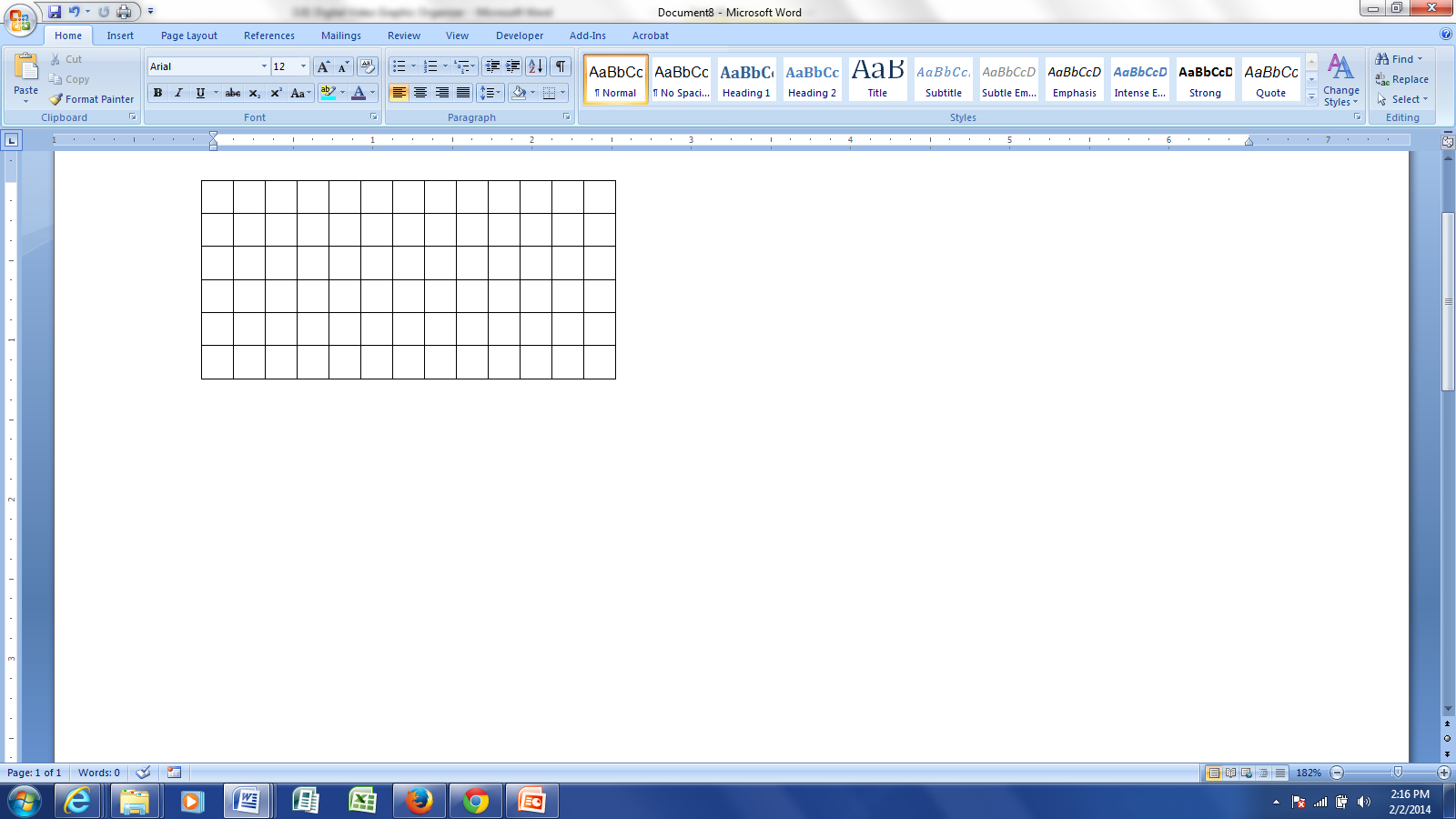 Analog SignalDigital SignalDigital SignalDefine the following Digital Video TermsDefine the following Digital Video TermsDefine the following Digital Video TermsDefine the following Digital Video TermsCapture:Capture:Capture:Capture:Frame:Frame:Frame:Frame:Frame Rate:Frame Rate:Frame Rate:Frame Rate:What is the standard frame rate for NTSC Television?What is the standard frame rate for NTSC Television?What is the standard frame rate for NTSC Television?What is the standard frame rate for NTSC Television?Display Resolution:Display Resolution:Display Resolution:Display Resolution:480p720p720p1080pDimensions:Uses:Dimensions:Uses:Dimensions:Uses:Dimensions:Uses:Define the stages of video production and list examples of what should be considered in each stage.Define the stages of video production and list examples of what should be considered in each stage.Define the stages of video production and list examples of what should be considered in each stage.Define the stages of video production and list examples of what should be considered in each stage.Preproduction:Preproduction:Preproduction:Preproduction:Production:Production:Production:Production:Postproduction:Postproduction:Postproduction:Postproduction:What is a storyboard?What is a storyboard?What is a shot list?What is a shot list?What are three types of audio that may be used when creating a video?What are three types of audio that may be used when creating a video?What are three types of audio that may be used when creating a video?What are three types of audio that may be used when creating a video?List and define two types of effects that might be used in your video.List and define two types of effects that might be used in your video.List and define two types of effects that might be used in your video.List and define two types of effects that might be used in your video.Exporting Video: Identify the Common Video File TypesExporting Video: Identify the Common Video File TypesExporting Video: Identify the Common Video File TypesExporting Video: Identify the Common Video File TypesFile Name:File Extension:Developed By:Characteristics:File Name:File Extension:Developed By:Characteristics:File Name:File Extension:Developed By:Characteristics:File Name:File Extension:Developed By:Characteristics:File Name:File Extension:Developed By:Characteristics:File Name:File Extension:Developed By:Characteristics:File Name:File Extension:Developed By:Characteristics:File Name:File Extension:Developed By:Characteristics: